Skierniewice, dnia ………………………………… roku.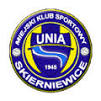  UNIA SKIERNIEWICE NON PROFIT SP Z O Oul. Pomologiczna 8, 96-100 SkierniewiceNIP:8361870318www.uniaskierniewice.plDEKLARACJA CZŁONKOWSKANazwisko i imię zawodnika: …………………………………………………………………………..,PESEL: …………………………………………,Adres: …………………………………..…………………………………………………………...,Telefon: ………………………………………, E-mail: …..……………………………………….,Data urodzenia: …………………………….…, Miejsce ur.: ……………………..…….………....,Nazwa i adres szkoły/przedszkola:………………………………………………………………….. KONTAKT Z RODZICEM (imię i nazwisko)……………………………………………………,Tel:……………………………………….., E-mail:………………………………………………..,Proszę o przyjęcie do Klubu  Unia Skierniewice – sekcja - piłka nożna – Sezon 2023/2024Jako prawny opiekun wyrażam zgodę, aby moje dziecko zostało członkiem Klubu Unia Skierniewice i uczęszczało na zajęcia sportowe o profilu piłka nożna organizowane przez klub.Jednocześnie oświadczam, że moje dziecko jest zdrowe i nie posiada wad ukrytych, które mogą zagrażać jego zdrowiu i życiu.Na podstawie art. 81 ust. 1 ustawy o prawie autorskim i prawach pokrewnych z dnia 4 lutego 1994 r. (Dz. U. 1994 r. Nr 24 poz. 83 z późniejszymi zmianami) wyrażam zgodę na nieodpłatne utrwalenie, publikacji i przetwarzania wizerunku mojego dziecka, w formie fotografii analogowej i cyfrowej, materiałów video w czasie trwania zajęć sportowych organizowanych przez Klub w materiałach promocyjnych i reklamowych, na stronie internetowej Klubu itp.Przyjmuję do wiadomości i akceptuję:1. Opłatę wpisowego przeznaczoną na zakup sprzętu sportowego (kwota zmienna w zależności od aktualnej ceny rynkowej zamawianego sprzętu)¹2. Miesięczną składkę członkowską w wysokości 180 zł za pierwsze dziecko za drugie i kolejne 50% tej kwoty czyli 90 zł,( płatną z góry do 10-go każdego m-ca, zgodnie ze statutem Klubu i przyjętymi uchwałami na konto klubu. Składka płata przez 12 miesięcy w roku. 3. Składka członkowska dla zawodników, których jednostki treningowe odbywają się dwa razy w tygodniu wynosi 160 zł, w sezonie 2023/24 dotyczy to roczników 2018/2017. Składka płata przez 12 miesięcy w roku. Bank Spółdzielczy nr konta 06 9297 0005 0010 4056 2000 0003w konkretnej formie tj. Imię i Nazwisko, miesiąc, rocznik,. , przykład :”Jan Kowalski, lipiec,2010”.W razie nie opłacenia składki członkowskiej w terminie Zarząd Klubu ma prawo zawodnika zalegającego z opłatą zawiesić lub skreślić z listy członków klubu zgodnie ze statutem.Opłacanie składek można w każdej chwili zawiesić bez konsekwencji, o ile wiąże się to z dłuższą (ponad miesiąc) nieobecnością zawodnika na zajęciach.………………………………………………………………………………(podpis rodzica lub opiekuna prawnego osoby małoletniej)¹wpisowe w całości przeznaczane jest na sprzęt treningowy (spodenki, koszulka, dres i stanowi własność zawodnika)                                                                                                                                                                             